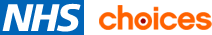 Kyphosis Introduction Kyphosis is curvature of the spine that causes the top of the back to appear more rounded than normal. Everyone has some degree of curvature in their spine. However, a curve of more than 45 degrees is considered excessive.Sometimes kyphosis doesn't cause any symptoms other than the back appearing abnormally curved or hunched. However, in some cases the condition causes:Back pain and stiffnessTenderness of the spineTirednessBack pain can be particularly problematic in adults with kyphosis because the body has to compensate for the spinal abnormality.If you have severe kyphosis, your symptoms may get worse over time. You may also have difficulty breathing and eating.What causes kyphosis?In kyphosis, the normal curve in the middle section of vertebral column (the thoracic vertebrae) is more curved than normal. There are a number of reasons why this might happen, including:Poor posture (postural kyphosis) – slouching, leaning back in chairs and carrying heavy bags can stretch supporting muscles and ligaments, which can increase spinal curvatureAbnormally shaped vertebrae (Scheuermann’s kyphosis) – if the vertebrae don't develop properly, they can end up being out of positionAbnormal development of the spine in the womb (congenital kyphosis) – if something disrupts the spine's normal development, two or more vertebrae sometimes fuse togetherAge – as people get older, their spinal curvature can be expected to increase.Kyphosis can also develop as a result of a spinal injury.Treating kyphosisIf you have kyphosis, your treatment depends on how curved your spine is, whether you have any additional symptoms such as back pain, and the underlying causes.Children with kyphosis may be able to be treated using non-surgical methods, such as bracing, to limit the progression of kyphosis as they grow. Treatment for mild kyphosis may not be necessary.Kyphosis rarely requires surgical treatment. It's only needed in some severe cases to correct the curvature of the spine.ComplicationsOlder children with kyphosis may become concerned or embarrassed about the effect the condition has on their appearance, or having to wear a back brace.These concerns can affect different children in different ways. Some children can become socially withdrawn and they may be reluctant to take part in activities, such as PE, where their condition may be exposed.Can kyphosis be prevented?Postural kyphosis can be prevented by being aware of your posture and by taking care of your back. You should encourage your child to:avoid slouchingsit correctly – sit upright, ensuring that the small of the back is supportedavoid carrying heavy schoolbags that can pull on the back muscles and ligaments; the best schoolbags are well-designed backpackstake regular exercise (see below) to help strengthen the back and keep it flexible; activities such as swimming, running, walking, yoga and pilates are ideal for helping to prevent back problems.http://www.nhs.uk/conditions/kyphosis/pages/introduction.aspx